Kde se vzala zeleninaJe plná důležitých vitamínů a lidé ji pěstují už od pradávna. Měla by být v každém zdravém a vyváženém jídelníčku a na světě jí existuje přes tisíc různých druhů. Řeč je o zelenině, kterou objevili už pralidé a na našich stolech si zachovala nezanedbatelné místo dodnes. A co všechno o zelenině víte vy?Kde se vzala zeleninaZelenina chudých ________________________________________________________Jakým způsobem zjišťovali pralidé, co je a co není k jídlu?Které národy si jako první zakládaly zeleninové zahrady? 	A) Egypťané	  B) Řekové	C) Číňané	D) Římané	E) Peršané	F) MongolovéZakroužkujte zeleninu, která byla vyšlechtěna z brukve zelné.Brokolice, květák, mrkev, zelí, meloun, rajče, kedluben, paprika, kukuřice, kapusta, okurkaK čemu je užitečná kyselina listová?A) Rozpouští zeleninu v žaludku.	B) Zlepšuje zrak.	C) Podporuje krvetvorbu.	D) Čistí pleť. Z přeházených písmen složte názvy zeleniny.kvi řed čka 		le zo fa		le bu ci 		bo ry bramJakou zeleninu máte rádi? Představte ji ostatním jako hádanku podle vzoru:Jsem červená kořenová zelenina kulatého tvaru. Mám bílou dužninu a trochu štiplavou chuť. Skvělě chutnám na krajíci chleba s máslem.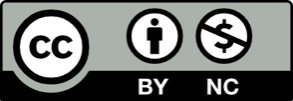 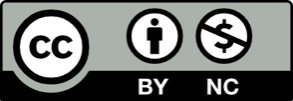 